КАРАР                                            № 70                           ПОСТАНОВЛЕНИЕ24  август  2015 йыл                                                         24 августа   2015 годаОб утверждении программы комплексного развития территории сельского поселения Кушманаковский сельсовет муниципального района Бураевский район Утвердить прилагаемую программу  комплексного развития территории сельского поселения Кушманаковский сельсовет муниципального района Бураевский район.     Настоящее постановление вступает в силу со дня его официального опубликования  на информационном стенде и официальном сайте администрации сельского поселения.Контроль за исполнением данного постановления возлагаю на         управляющего делами сельского поселения  Каюмова А.Д.Глава сельского поселенияКушманаковский сельсовет:                                                          Ахмеров А.А.Башkортостан  РеспубликаhыБорай районы  муниципаль                                                                                                                                                                                                             районының  Кушманак ауылсоветы ауыл биләмәhе хакимиәте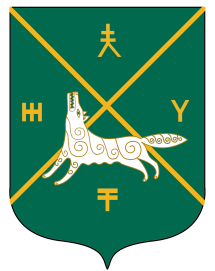        Администрация сельского поселения Кушманаковский сельсовет муниципального района     Бураевский район Республики Башкортостан                                 